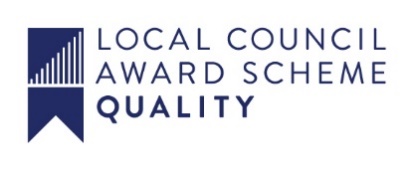 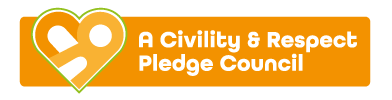 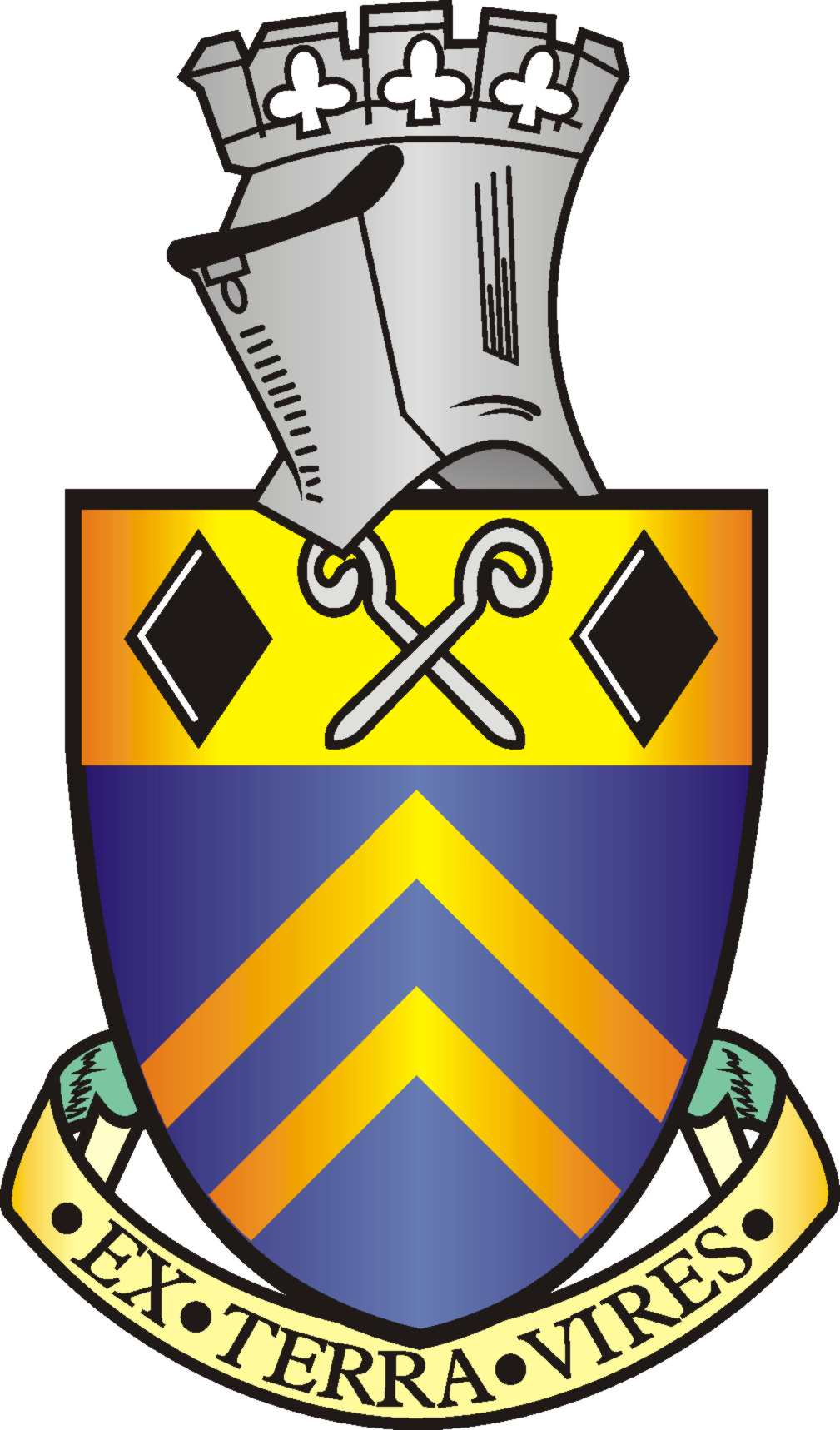 Alfreton Town Council		Agenda 17th October 2023Rodgers Lane,Alfreton,Derbyshire DE55 7FFTelephone 01773 520032Town Mayor andElected Members Alfreton Town Council.12th October 2023Dear Member,I hereby give you notice that the next meeting of the Full Council will be held at Room 1, Alfreton Houseon: Tuesday 17th October 2023 at 7 pm All Members of the Council are summoned to attend for the purpose of considering and resolving the business to be transacted as set out in the following agenda.Yours sincerely,Tina CrookesTina CrookesTown Clerk and Proper OfficerMEETING OF ALFRETON TOWN COUNCILORDER OF BUSINESS85/23 To receive apologies for absence 86/23 To receive any declarations of interest from MembersMembers are requested to declare the existence and nature of any disclosable pecuniary interest and/or other interest, not already on their register of interests, in any item on the agenda and withdraw from the meeting at the appropriate time, or to request a dispensation. Please note that appropriate forms should be completed prior to commencement of the meeting.87/23 Recording and Filming of Council and Committee MeetingsThe right to record, film and to broadcast meetings of the council and committees is established following the Local Government Audit and Accountability Act 2014. This is in addition to the rights of the press and public to attend such meetings. Meetings or parts of the meetings from which the press and public are excluded may not be filmed or recorded. Members of the public are permitted to film or record meetings to which they are permitted access, in a non-disruptive manner.a. For the purposes of minute taking an Officer will record the meeting audially and delete the files once the draft minutes have been produced.88/23 Public ParticipationThe period of time designated for public participation at a meeting shall not exceed 20 minutes, a member of the public shall not speak for more than 3 minutes, unless directed by the Town Mayor of the meeting. A question may only be asked if notice has been given by delivering it in writing or e-mail to the Town Clerk 7 clear days before the meeting, unless the Town Mayor regards it as urgent in his opinion.A separate public participation procedure exists.Link to Alfreton Town Council policies and procedures89/23 To consider any items which should be taken in exclusion of the press and publicIf the Council decides to exclude the press and public it will be necessary to pass a resolution in the following terms:- “That in view of the confidential nature of the business about to be transacted, to consider a resolution to exclude the Press and Public from the meeting in accordance with the Public Bodies (Admission to Meetings) Act 1960, s1, in order to discuss the item. A reason must be stated90/23 To hear from a representative of Derbyshire Police should one be available91/23 To read and consider the Minutes of the Meeting of Alfreton Town Council held on Tuesday 19th September 2023 copies have been circulated to each Member with the summons to attend the meeting; the Minutes may be taken as read. 92/23 After consideration to approve the signature of the Meeting Minutes of Tuesday 19th September 2023 by the person presiding as a correct record93/23 To dispose of business, if any, remaining from the last meetingThere is none94/23 To consider the co-option to fill a councillor vacancy in the East Ward95/23 To receive and consider reports and minutes of committees and working groupsTo receive minutes of the events meeting held on 26th September 2023To receive the minutes of the regeneration committee held on 26th September 2023To receive the notes of the meeting held with ATFC, Wayne BradleyTo receive the notes of the meeting held to discuss Remembrance Sunday held on 10th October 202396/23 To receive and consider additional agenda items in the order in which they have been notified.To consider Tour of the Town responsibilitiesTo consider a grant application from Christ The King Church £3,570 To receive a report on the issuing of agendas and summonsTo receive the Completion of the limited assurance review for the year ended 31 March 2023 97/23 To ratify the signing of orders for paymentTo receive and approve payments for September 2023 £25,042.47To approve the bank reconciliation for September 2023 £147,884.3498/23 To receive reports from Members who may have attended Outside Bodies meetingsACTS - Councillor Marlene BennettAlfreton & District Heritage Trust – Councillor Keith WoodDerbyshire Unemployed Workers – Councillors Steve Marshall-Clarke 99/23 To note correspondence received100/23 To consider 4 topics for communication101/23 To review and approve the following policies:1. Civic Protocol2. Pension Discretions  3. Risk Assessment – Alfreton House Foyer & Stairs 102/23 To consider Planning Applications –  applications have been received since the last meetingTo receive an update on the protection of land, Alfreton ParkTo receive correspondence from Crich Parish Council concerning the emerging Amber Valley Local Plan Policies Ref: AVA/2023/0683Address: Land South Of, Wingfield Road, Alfreton, Derbyshire, Proposal: Non material amendment to AVA/2018/0978 and AVA/2020/0317 for the addition of garages to plots 20, 22, 23 & 24.Date Valid:7/Sep/2023Decision Expected:05/Oct/2023Ref: AVA/2023/0696Address:12 Aumonier Way, Alfreton, Derbyshire, DE55 7QQProposal: Erection of greenhouseDate Valid:18/nOV/2023Decision Expected:6/Nov/2023Ref: TRE/2023/0331Address:37 Henley Close, Alfreton, Derbyshire, DE55 7SSProposal: Crown reduction to Oak treeDate Valid:19/Sep/2023Decision Expected:14/Nov/2023Ref: AVA/2023/0708Address:21 Firs Avenue, Alfreton, Derbyshire, DE55 7ELProposal: Proposed porch to front of existing dwelling and resurfacing of new drivewayDate Valid:19/Sep/2023Decision Expected:7/Nov/2023Ref: AVA/2023/0711Address: Land North Of Alfreton (South Of B6025), Meadow Lane, Alfreton, DerbyshireProposal: Variation of condition 3 (approved drawings) of AVA/2021/0313 to substitute 'Typical Building Plans & Elevations C0002292_06 Rev A' with 'C0002292_06 Typical Buildings Plan and Elevations_RevB'. Additionally, a further drawing, C0002292_16 DNO Substation Elevation Rev_B, will need to be referred to in Condition 3 to reflect the change in design of the DNO substationDate Valid:22/Sep/2023Decision Expected:8/Dec/2023Ref: AVA/2023/0190Address: Mansfield House, 57 Mansfield Road, Alfreton, Derbyshire, DE55 7JJ,Proposal:Change of Use - Mansfield House Offices (B1) to 8 1-bedroomed Apartments (C3)Date Valid:27/Sep/2023APPLICATION RETURNEDRef: AVA/2023/0745Address:121 Nottingham Road, Alfreton, Derbyshire, DE55 7GQProposal: Reinstatement of previous ground supported bay window and pitched roofDate Valid:9/Oct/2023Decision Expected:27/Nov/2023Consultation Date - 10/Oct/2023Ref: AVA/2023/0676
Address: Keljay Shotblasting Salcombe Road Alfreton Derbyshire Proposal: Proposed erection of two storey light industrial/office unit and associated parking 
Applicant: Keljay Shotblasting & Refurbishment Meadow Lane Industrial Estate Salcombe Road Alfreton DE55 7RG Date Valid:9/Oct/2023Decision Expected:27/Nov/2023103/23 To receive written reports from AVBC CouncillorsNone receivedDate of next meeting: 21st November 2023Consultation Date - 11/Sep/2023Consultation Date - 19/Sep/2023Consultation Date - 19/Sep/2023Consultation Date - 20/Sep/2023Consultation Date - 22/Sep/2023Consultation Date - 27/Sep/2023Consultation Date - 9/Oct/2023